Меры предосторожности для снижения рисков распространения новой коронавирусной инфекции COVID-19 в период карантинаСанкт-Петербургское ГКУ здравоохранения «Городской центр медицинской профилактики» в период карантина для снижения рисков распространения новой коронавирусной инфекции COVID-19 информирует граждан о необходимости соблюдения следующих мер предосторожности:использовать средства защиты органов дыхания (маски);не посещать рынки, где продаются морепродукты, животные;не посещать зоопарки, культурно-массовые мероприятия с привлечением животных;употреблять только термически обработанную пищу, бутилированную воду;мыть руки после посещения мест массового скопления людей и перед приемом пищи, использовать для обработки рук антисептические спиртосодержащие средства;избегать близкого контакта с людьми, у которых имеются симптомы, похожие на простуду или грипп;при первых признаках заболевания, обращаться за медицинской помощью в медицинские организации, не допускать самолечения.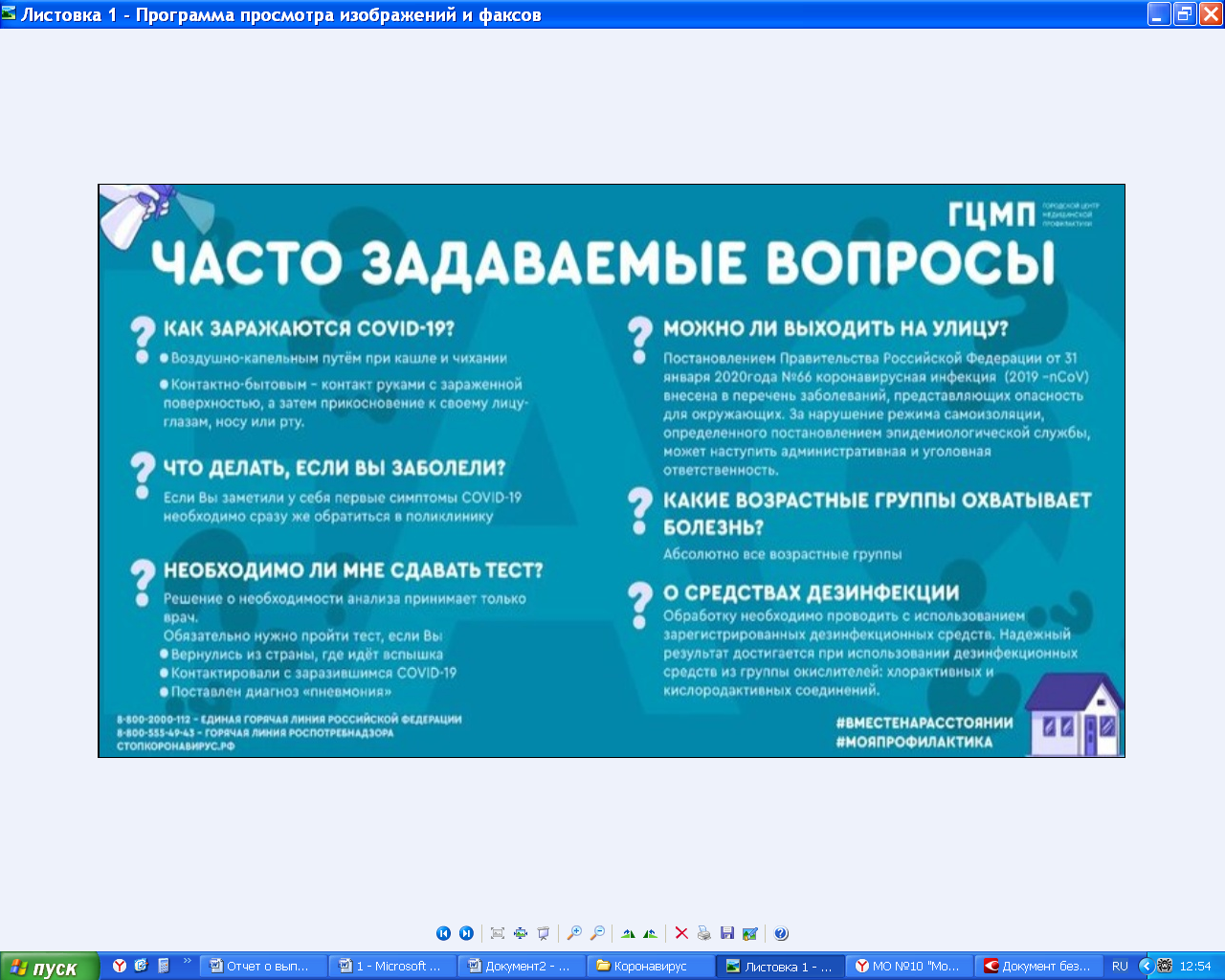 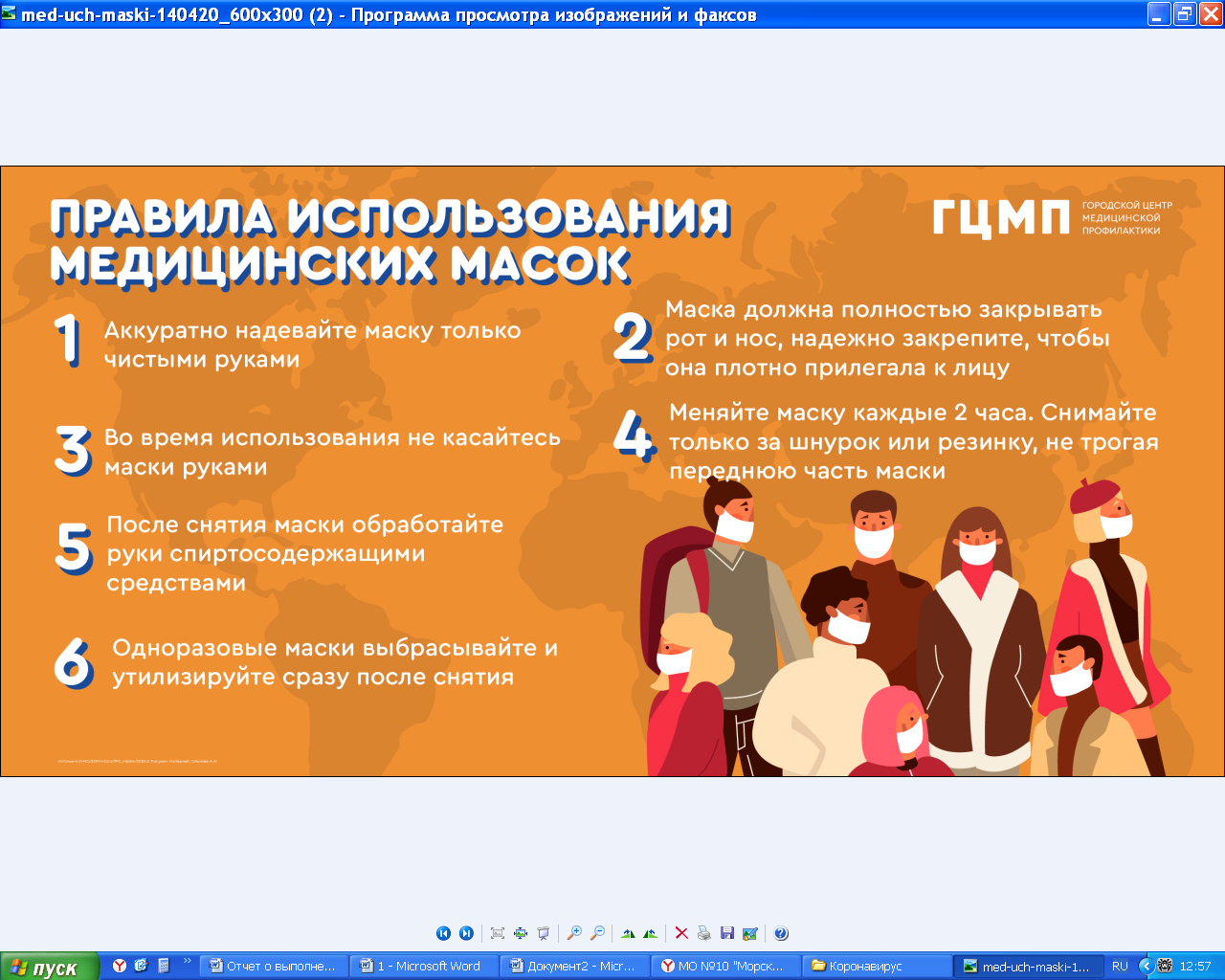 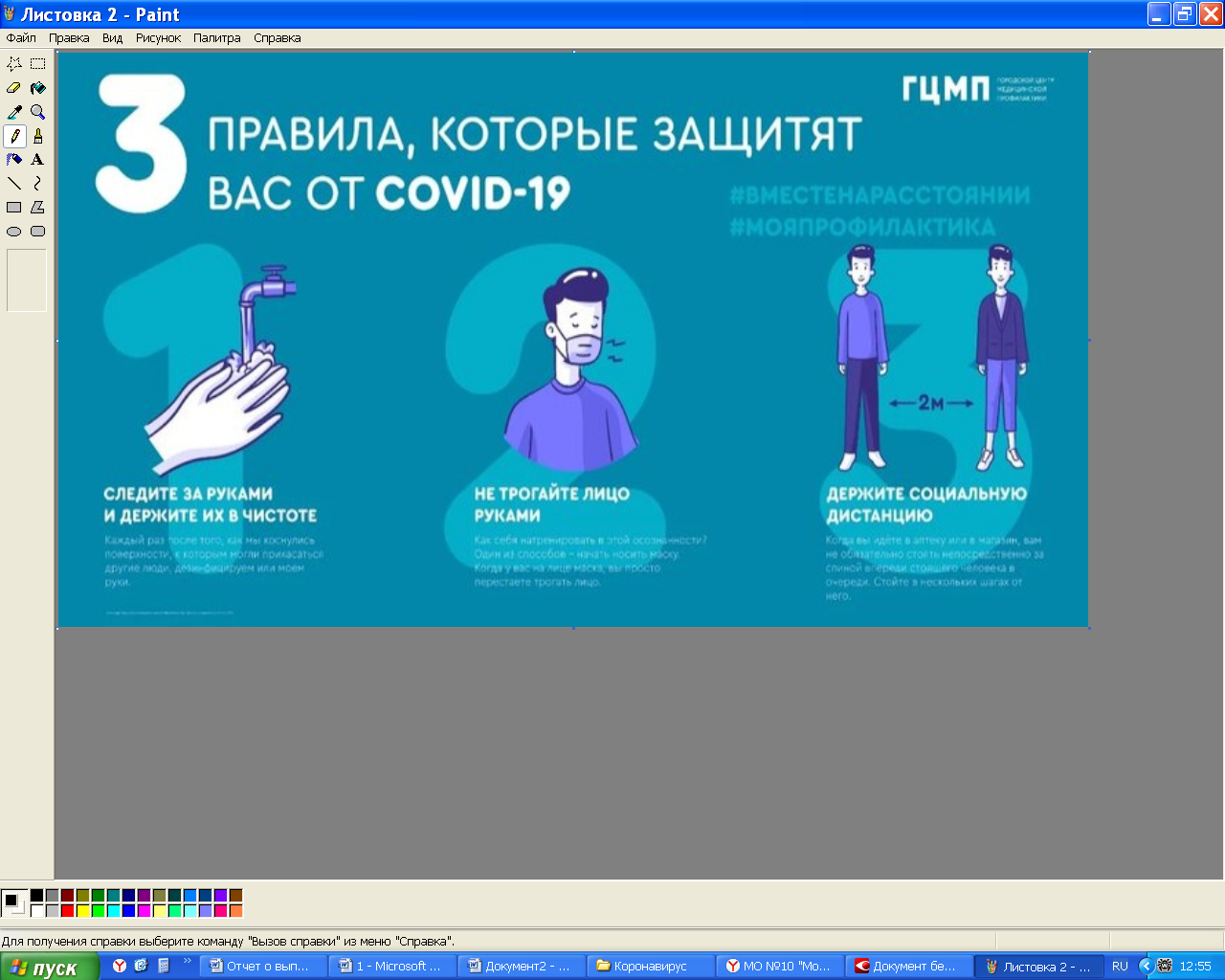 Информация предоставленаГородским центром  медицинской профилактики